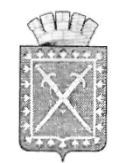 МУНИЦИПАЛЬНОЕ  КАЗЁННОЕ УЧРЕЖДЕНИЕ«УПРАВЛЕНИЕ  ОБРАЗОВАНИЯ АДМИНИСТРАЦИИГОРОДСКОГО ОКРУГА «ГОРОД   ЛЕСНОЙ»10.09.2020                                                                                                                                № 223П Р И К А ЗОб организации работы предметных жюришкольного этапа Всероссийской олимпиады школьниковв городском округе «Город Лесной» в 2020/2021 учебном году В соответствии с Приказом Министерства образования и науки Российской Федерации от 18.11.2013 № 1252 «Об утверждении Порядка проведения Всероссийской олимпиады школьников», приказом управления образования от 14.09.2020 № 233, с целью организации проверки выполненных олимпиадных заданий школьного этапа Всероссийской  олимпиады школьников по каждому общеобразовательному предметуПРИКАЗЫВАЮ:Утвердить состав предметных жюри школьного этапа Всероссийской олимпиады школьников (далее - Олимпиада) (прилагается). Председателям предметных жюри школьного этапа Олимпиады:- организовать работу жюри в соответствии с п.31. Порядка проведения Всероссийской олимпиады школьников, утвержденного приказом Министерства образования и науки Российской Федерации от 18.11.2013 № 1252 и п.10 раздела II Порядка проведения школьного этапа олимпиады в городском округе «Город Лесной» в 2020/2021 учебном году, утвержденного приказом управления образования от 14.09.2020 № 233;- обеспечить конфиденциальность информации, связанной с проверкой работ участников школьного этапа Олимпиады;- обеспечить объективность и качество проверки выполненных олимпиадных заданий. 3. Руководителям общеобразовательных организаций:- довести настоящий приказ до сведения каждого члена предметного жюри школьного этапа Олимпиады по соответствующему предмету;- обеспечить явку членов предметного жюри согласно графику, утвержденного приказом управления образования от 14.09.2020 № 233. 4. Контроль исполнения приказа оставляю за собой.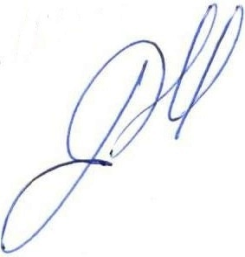 Начальник МКУ «Управление образованияадминистрации городского округа «Город Лесной»                                                    А.П. Парамонов Приложение к приказуМКУ «Управление образования»от 10.09.2020  № 223Состав предметных жюри школьного этапа  Всероссийской олимпиады школьников в городском округе «Город Лесной» в 2020/2021 учебном году №ФИОООДолжностьОбщеобразовательный предмет «Русский язык»Общеобразовательный предмет «Русский язык»Общеобразовательный предмет «Русский язык»Общеобразовательный предмет «Русский язык»1Игнатенко Т.А.Бушуева Н.В. Геращенко И.Д.8Зам. директора по УВР, учитель истории, председатель комиссии; директор, учитель русского языка и литературы;учитель русского языка и литературы2Суботина Е.В.Костина И.А.Буторина Н.Н.64Учитель русского языка и литературы, председатель комиссии; учитель русского языка и литературы;учитель русского языка и литературы3Файзеева Л.М.Гаврилова Е.А.Медведева Е.М.67Учитель русского языка и литературы,  председатель комиссии; учитель английского языка;учитель русского языка и литературы 4Плотникова Т.Г.Кревская Н.С.Иноземцева М.А.71Учитель русского языка и литературы, председатель комиссии;учитель русского языка и литературы;учитель русского языка и литературы5Шабунина И.В. Луконина А.А.Матвеева М. С.72Зам. директора по УВР, учитель русского языка и литературы, председатель комиссии; учитель русского языка и литературы;учитель русского языка и литературы 6Русинова Ю.П.Пасенюк М.А.Кураева Т.А.73Учитель русского языка и литературы, председатель комиссии; учитель русского языка и литературы;учитель русского языка и литературы7Буторина Е.Д. Соколова В.М. Салтыкова Л.Ф. 74Учитель русского языка и литературы, председатель комиссии; учитель русского языка и литературы;учитель русского языка и литературы 8Тоболова Ю.П.Шилак И.В.Назарова Н.И.Урахчина Л.Г.Комарова И.В.Лукьянова О.Э.75Учитель русского языка и литературы, председатель комиссии; учитель русского языка и литературы;учитель русского языка и литературы;учитель русского языка и литературы;учитель русского языка и литературы;учитель русского языка и литературы9Постникова Н.А.Пашкова Н.В.Вертохина С.В.Девятирикова В.Н.Отрощенко Е.С.Семяшкина О.С.76Учитель русского языка и литературы, председатель комиссии; учитель русского языка и литературы;учитель русского языка и литературы;учитель русского языка и литературы;учитель русского языка и литературы;зам. директора по УВР, учитель русского языка и литературы10Максимова С.А.Хандорина О.В.Предеина Л.В.ЛицейУчитель русского языка и литературы, председатель комиссии; учитель русского языка и литературы;учитель русского языка и литературыОбщеобразовательный предмет «Литература»Общеобразовательный предмет «Литература»Общеобразовательный предмет «Литература»Общеобразовательный предмет «Литература»1Игнатенко Т.А.Бушуева Н.В. Геращенко И.Д. 8Зам. директора по УВР, председатель комиссии;директор, учитель русского языка и литературы;учитель русского языка и литературы2Суботина Е.В.Костина И.А.Буторина Н.Н.64Учитель русского языка и литературы, председатель комиссии; учитель русского языка и литературы;учитель русского языка и литературы3Файзеева Л.М.Гаврилова Е.А.Медведева Е.М.67Учитель русского языка и литературы, председатель комиссии; учитель ангийского языка;учитель русского языка и литературы4Кревская Н.С.Иноземцева М.А.Плотникова Т.Г.71Учитель русского языка и литературы, председатель комиссии; учитель русского языка и литературы;учитель русского языка и литературы5Шабунина И.В. Луконина А. А.Бучнева Л. И.72Зам. директора по УВР, учитель русского языка и литературы, председатель комиссии;учитель русского языка и литературы;учитель русского языка и литературы6Русинова Ю.П.Пасенюк М.А.Кураева Т.А.73Учитель русского языка и литературы, председатель комиссии;учитель русского языка и литературы;учитель русского языка и литературы7Буторина Е.Д. Шостик Н.М. Покаляева С.И.74Учитель русского языка и литературы, председатель комиссии;учитель русского языка и литературы;учитель русского языка и литературы8Тоболова Ю.П.Шилак И.В.Назарова Н.И.Урахчина Л.Г.Комарова И.В.Лукьянова О.Э.75Учитель русского языка и литературы, председатель комиссии;учитель русского языка и литературы;учитель русского языка и литературы;учитель русского языка и литературы;учитель русского языка и литературы;учитель русского языка и литературы9Постникова Н.А.Пашкова Н.В.Вертохина С.В.Девятирикова В.Н.Отрощенко Е.С.Семяшкина О.С.76Учитель русского языка и литературы, председатель комиссии; учитель русского языка и литературы;учитель русского языка и литературы;учитель русского языка и литературы;учитель русского языка и литературы;зам. директора по УВР, учитель русского языка и литературы 10Максимова С.А.Хандорина О.В.Предеина Л.В.ЛицейУчитель русского языка и литературы, председатель комиссии; учитель русского языка и литературы;учитель русского языка и литературыОбщеобразовательный предмет «Математика»Общеобразовательный предмет «Математика»Общеобразовательный предмет «Математика»Общеобразовательный предмет «Математика»1Игнатенко Т.А.Солодникова О.В.Девяткина О.И.8Зам. директора по УВР, председатель комиссии; учитель математики;учитель физики, информатики и ИКТ2Потапенок Н.В.Осинцева Е.Г. Худякова С.Л.64Учитель математики, председатель комиссии; учитель математики;учитель математики, руководитель ГМО 3Гребенкина И.Ю.Будилина Е.А.Екимова И.В. 67Учитель математики, председатель комиссии;учитель математики;учитель 4Шубина О.Б.Сметанина Г.В.Удилова О.А.Добронос С.А71Учитель математики, председатель комиссии;учитель математики; учитель математики;учитель математики5Баранова И. В.Меньшикова И.А. Опарина О.В.72Учитель математики, председатель комиссии;учитель математики;зам. директора по УВР 6Мымрина Н.В. Мельчакова Е.Д.Баньщикова Л.А.73Учитель математики, председатель комиссии;зам. директора по УВР, учитель математики;учитель математики7Захарова Л.С. Кадырова Л.С. Макарова Н.П.74Директор школы, учитель математики, председатель комиссии;зам. директора по УВР, учитель математики;учитель математики8Журавлева В.М.Трубина О.Н.Смяткина О.И.Ардышева Н.В.Казакова Л.Г.Бессонова Е.А.Доронкина С.В.75Учитель математики, председатель комиссии;учитель  математики и информатики;учитель математики;учитель математики;учитель математики;учитель математики;учитель математики 9Канашевская М.С.Колмогорова Т.М.Кочурина Е.В.Сидорова Л.А.Королева Н.А.76Учитель математики, председатель комиссии; учитель математики;учитель математики;учитель математики;зам. директора по УВР, учитель математики 10Сидорова Е.Г.Тюкалова В.И.Жирных Ю. Л.ЛицейУчитель математики, председатель комиссии;учитель математики;учитель математикиОбщеобразовательный предмет «Физика»Общеобразовательный предмет «Физика»Общеобразовательный предмет «Физика»Общеобразовательный предмет «Физика»1Игнатенко Т.А.Девяткина О.И.Солодникова О.В.8Зам. директора по УВР, учитель истории, председатель комиссии;учитель математики, физики, информатики и ИКТ;учитель математики2Лужбина Т.А.Волкова Е.В.Квасова Е.А. 64Учитель физики, председатель комиссии;учитель информатики;зам. директора по УВР 3Гребенкина И.Ю.Глухова Н.В.Будилина Е.А.67Учитель математики, председатель комиссии;учитель физики;учитель математики4Глухова Н.В.Головина О.М.Прихно Е.А.71Учитель физики, председатель комиссии; учитель биологии;зам. директора  по УВР5Дылдина И. А.Лобанова Н. Ю. Языкова Т. А.72Учитель физики, председатель комиссии;учитель химии и биологии;учитель географии и биологии6Черникова Т.Ю.Дорофеева И.А.Загайнова Н.Г.73Учитель физики, председатель комиссии;зам. директора по УВР; учитель химии7Кадырова Л.С.Пряничникова Н.Н.Гурьева Е.Н.74Зам. директора по УВР, председатель комиссии; учитель математики; учитель информатики8Черепахина Т.Ю.Могиленских Т.А.Шагизьянова О.А.75Учитель физики, председатель комиссии;директор школы, учитель физики;учитель химии9Ширинкин С.В.Востряков Н.А.Семяшкина О.С.76Учитель физики, председатель комиссии; директор школы, учитель физики; зам. директора по УВР 10Дегтянников И.В.  Герасимовская Е.Е. Маковеева Н.В.ЛицейУчитель физики, председатель комиссии; зам. директора по УВР; зам. директора по УВР, учитель физики и информатикиОбщеобразовательный предмет «Астрономия»Общеобразовательный предмет «Астрономия»Общеобразовательный предмет «Астрономия»Общеобразовательный предмет «Астрономия»1Лужбина Т.А.Квасова Е.А.Волкова Е.В.
 учитель по биологииого искусства64Зам. директора по УВР, председатель комиссии; зам. директора по УВР;учитель информатики  2Глухова Н.В.Головина О.М.Прихно Е.А. 71Учитель физики, председатель комиссии; учитель биологии;зам. директора  по УВР3Черникова Т.Ю.Дорофеева И.А.Загайнова Н.Г73Учитель физики, председатель комиссии; зам. директора по УВР;учитель химии4Кадырова Л.С. Пряничникова Н.Н. Гурьева Е.Н.74Зам. директора по УВР, председатель комиссии; учитель математики;  учитель информатики5Черепахина Т.Ю.Могиленских Т.А.Панфилова И.А.75Учитель физики и астрономии, председатель комиссии; директор школы, учитель физики;учитель химии6Безгодков С.Н.Востриков Н.А. Семяшкина О.С.76Учитель астрономии, председатель комиссии; директор школы, учитель физики;зам. директора по УВР7Дегтянников И.В. Герасимовская Е.Е. Маковеева Н.В.ЛицейУчитель физики и астрономии, председатель комиссии; учитель английского языка;учитель физики и информатикиОбщеобразовательный предмет «Биология»Общеобразовательный предмет «Биология»Общеобразовательный предмет «Биология»Общеобразовательный предмет «Биология»1Игнатенко Т.А. Каркашевич А.М.Коврижных Е.К.8Зам. директора по УВР, учитель истории, председатель комиссии; зам. директора по ВР, учитель биологии;учитель начальных классов2Сорокина А.Г.Лущаева И.Ю.Холкина Т.Ю.64Учитель биологии, председатель комиссии;учитель биологии;учитель биологии3Потапова Ю.В.Савельева И.В.Сувалова В.В.67Зам. директора по УВР, учитель биологии, председатель комиссии; учитель биологии;учитель химии4Головина О.М.Глухова Н.В.Прихно Е.А. 71Учитель биологии, председатель комиссии; учитель физики;зам. директора по УВР5Лобанова Н. Ю.Языкова Т. А.Опарина О.В.72Учитель химии и биологии, председатель комиссии; учитель географии и биологии;зам. директора по УВР6Обвинцева Л.Н.Мельчакова Е.Д.Дорофеева И.А.73Учитель биологии, председатель комиссии; зам. директора по УВР;зам. директора по УВР7Кадырова Л.С. Шахунская Т.В. Леонтьева О.Л.74Зам. директора по УВР, председатель комиссии; учитель биологии и химии;зам. директора по УВР 8Домнина Н.В. Панфилова И.А.Шагизьянова О.А.75Зам. директора по УВР, учитель биологии, председатель комиссии;учитель химии, учитель географии9Боровкова А.А.Лобанова Т.В.Семяшкина О.С.76Учитель биологии, председатель комиссии; учитель биологии;зам. директора по УВР 10Скрипченко Е.В.Андреева М.В. Маковеева Н.В. ЛицейУчитель биологии, председатель комиссии; учитель химии;зам. директора по УВР   Общеобразовательный предмет «Экология»Общеобразовательный предмет «Экология»Общеобразовательный предмет «Экология»Общеобразовательный предмет «Экология»1Игнатенко Т.А.Каркашевич А.М. Коврижных Е.К.8Зам. директора по УВР, учитель истории, председатель комиссии;зам. директора по ВР, учитель биологии;учитель начальных классов2Сорокина А.Г.Лущаева И.Ю.Холкина Т.Ю.64Учитель биологии, председатель комиссии;учитель биологии;учитель биологии3Потапова Ю.В.Савельева И.В.Сувалова В.В.67Зам. директора по УВР, учитель биологии и экологии, председатель комиссии;учитель биологии; учитель химии4Головина О.М.Глухова Н.В.Прихно Е.А. 71Учитель биологии, председатель комиссии;учитель физики;зам. директора по УВР5Языкова Т.А.Опарина О. В. Свалова Е.В. 72Учитель географии и биологии, председатель комиссии;зам. директора по УВР;зам. директора по УВР 6Обвинцева Л.Н.Мельчакова Е.Д.Дорофеева И.А.73Учитель биологии и экологии, председатель комиссии;зам. директора по УВР;зам. директора по УВР7Шестакова Е.Н.Панфилова И.А.Шагизьянова О.А.75Учитель  географии и экологии, председатель комиссии;учитель химии;учитель  географии8Лобанова Т.В.Боровкова А.А.Семяшкина О.С. 76Учитель биологии, председатель комиссии;учитель биологии;зам. директора по УВР9Андреева М.В.Решетова Н.В.Маковеева Н.В. ЛицейУчитель химии, председатель комиссии;директор школы;заместитель директора по УВРОбщеобразовательный предмет «История»Общеобразовательный предмет «История»Общеобразовательный предмет «История»Общеобразовательный предмет «История»1Бушуева Н.В. Игнатенко Т.А.Чернышева И.И.8Директор школы, председатель комиссии; зам. директора по УВР, учитель истории; учитель обществознания2Квасова Е.А.Зырянова И.В.Богатова Е.Г.64Зам. директора по УВР, учитель истории и обществознания, председатель комиссии; зам. директора по УВР;учитель истории3Чепелева М.А.Потапова Ю.В.Киреева Е. А.67Директор школы, председатель комиссии; зам. директора по УВР;учитель истории 4Сотникова Е.Г.Гевлич Н.А. Прихно Е.А. 71Учитель истории, председатель комиссии;учитель истории и обществознания;зам. директора по УВР 5Добронос И.Д.Свалова Е. В. Опарина О. В.72Учитель истории и обществознания, председатель комиссии;зам. директора по УВР;зам. директора по УВР6Абрамова Т.Ю.Левштанова Н.В.Мельчакова Е.Д.73Учитель истории и обществознания, председатель комиссии;зам.директора по ВР, учитель истории и обществознания;зам.директора по УВР 7Лисенкова Н.А. Леонченко О.Л.Чернышева И.И.74Учитель истории и обществознания, председатель комиссии; зам. директора по УВР;  учитель истории и обществознания8Лисенков А.Ф.Плюхин А.П.Рассохин Ф.В.75Учитель истории, председатель комиссии; учитель истории; учитель истории9Сидорова И.Р.Тепикина С.В.Дегтерева О.А.76Учитель истории, председатель комиссии; учитель истории и обществознания;учитель истории и обществознания10Царёва О.Б.Решетова Н.В.Маковеева Н.В. ЛицейУчитель истории и обществознания, председатель комиссии; директор школы, учитель истории и обществознания;зам. директора по УВРОбщеобразовательные предметы «Обществознание» и «Право»Общеобразовательные предметы «Обществознание» и «Право»Общеобразовательные предметы «Обществознание» и «Право»Общеобразовательные предметы «Обществознание» и «Право»1Игнатенко Т.А.Чернышева И.И.Бушуева Н.В.8Зам. директора по УВР, учитель истории,председатель комиссии; учитель истории и обществознания;директор школы2Квасова Е.А.Зырянова И.В.Богатова Е.Г.64Зам. директора по УВР, учитель истории и обществознания,  председатель комиссии;зам. директора по УВР; учитель истории3Чепелева М.А.Потапова Ю.В.Киреева Е. А. 67Директор школы, учитель истории и обществознания, председатель комиссии; зам. директора по УВР; учитель истории и обществознания4Сотникова Е.Г.Гевлич Н.А. Прихно Е.А. 71Учитель истории и обществознания, председатель комиссии; учитель истории и обществознания; зам. директора по УВР 5Добронос И. Д.Свалова Е. В. Шабунина И.В.72Учитель истории и обществознания, председатель комиссии; зам. директора по УВР;зам. директора по УВР6Абрамова Т.Ю.Левштанова Н.В.Мельчакова Е.Д.73Учитель истории и обществознания, председатель комиссии; зам.директора по ВР;зам.директора по УВР7Захарова Н.В. Лисенкова Н.А. Леонченко О.Л.74Директор школы, председатель комиссии; учитель истории и обществознания; зам. директора по УВР 8Лисенков А.Ф.Плюхин А.П.Рассохин Ф.В.75Учитель истории и обществознания, председатель комиссии; учитель истории и обществознания;учитель истории и обществознания 9Сидорова И.Р.Тепикина С.В.Дегтерева О.А.76Учитель истории, председатель комиссии; учитель истории и обществознания; учитель истории и обществознания10Царёва О.Б.Решетова Н.В.Маковеева Н.В. ЛицейУчитель истории и обществознания, председатель комиссии; директор школы, учитель истории и обществознания;зам.директора по УВР Общеобразовательный предмет «География»Общеобразовательный предмет «География»Общеобразовательный предмет «География»Общеобразовательный предмет «География»1Игнатенко Т.А. Каркашевич А.М.Коврижных Е.К.8Зам. директора по УВР, председатель комиссии; зам. директора по ВР, учитель биологии (географии); учитель начальных классов2Коротков В.О. Квасова Е.А. Богатова Е.Г. 64Учитель географии, председатель комиссии; зам. директора по УВР; учитель истории и экономики 3Савельева И.В.Потапова Ю.В.Сувалова В.В.67учитель биологии и географии, председатель комиссии;зам. директора по УВР; учитель химии4Прихно Е.А. Головина О.М.Лукьянова О.Н. 71Зам. директора по УВР, учитель географии, председатель комиссии; учитель географии и биологии;зам. директора по ВР5Языкова Т. А.Шабунина И. В.Лобанова Н.Ю.72Учитель географии и биологии, председатель комиссии; зам. директора по УВР; учитель химии и биологии6Карачун Л.П.Абрамова Т.Ю.Левштанова Н.В.73Учитель географии и экономики, председатель комиссии; учитель истории и обществознания; зам. директора по ВР7Шахунская Т.В. Лисенкова Н.А. Леонченко О.Л.74Учитель географии, председатель комиссии; учитель истории и обществознания; зам. директора по УВР8Шестакова Е.Н.Шагизьянова О.А.Черепахина Т.Ю.75Учитель географии, председатель комиссии; учитель географии; учитель физики9Гутникова Е.Н.Вакуловская Е.Н.Семяшкина О.С.76Учитель географии, председатель комиссии; учитель географии;зам. директора по УВР10Улыбушева Э.А. Решетова Н.В.Маковеева Н.В. ЛицейЗам. директора по УВР, учитель географии и экономики, председатель комиссии;директор школы; зам. директора по УВРОбщеобразовательный предмет «Экономика»Общеобразовательный предмет «Экономика»Общеобразовательный предмет «Экономика»Общеобразовательный предмет «Экономика»1 Игнатенко Т.А. Каркашевич А.М.  3. Солодникова О.В.8Зам. директора по УВР, председатель комиссии; зам. директора по ВР;учитель математики2Коротков В.О. Квасова Е.А. Богатова Е.Г. 64Учитель географии, председатель комиссии; зам. директора по УВР; учитель истории и экономики 3Савельева И.В.Потапова Ю.В.Сувалова В.В.67Учитель биологии и географии, председатель комиссии;зам. директора по УВР; учитель химии4Карачун Л.П.Абрамова Т.Ю.Левштанова Н.В.73Учитель географии и экономики, председатель комиссии; учитель истории и обществознания; зам. директора по ВР5Шагизьянова О.А.Панфилова И.А.Шестакова Е.Н.75Учитель географии, председатель комиссии; учитель химии;учитель географии6Вакуловская Е.Н.Рясков С.А.Гутникова Е.В. 76Учитель географии и экономики, председатель комиссии; зам. директора по УВР;учитель географии и экономики 7Улыбушева Э.А.  Герасимовская Е.Е. Маковеева Н.В.ЛицейЗам. директора по УВР, учитель географии и экономики, председатель комиссии; зам. директора по УВР;зам. директора по УВРОбщеобразовательный предмет «Химия»Общеобразовательный предмет «Химия»Общеобразовательный предмет «Химия»Общеобразовательный предмет «Химия»1Игнатенко Т.А.Потапова Ю.В.Каркашевич А.М.8Зам. директора по УВР, председатель комиссии; учитель химии; зам. директора по ВР, учитель биологии2Холкина Т.Ю.Квасова Е.А. Сорокина А.Г. 64Учитель химии, председатель комиссии;зам. директора по УВР;учитель биологии3Сувалова В.В.Потапова Ю.В.Савельева И.В.67Учитель химии, председатель комиссии;зам. директора по УВР, учитель биологии; учитель биологии4Приходько И.А.Прихно Е.А.Глухова Н.В.71Директор школы, учитель химии, председатель комиссии;зам. директора по УВР;учитель физики5Лобанова Н. Ю. Языкова Т. А.Дылдина И.А.72Учитель химии и биологии, председатель комиссии;учитель географии и биологии;учитель физики6Загайнова Н.Г.Дорофеева И.А.Черникова Т.Ю.73Учитель химии, председатель комиссии;зам. директора по УВР; учитель физики7Кадырова Л.С.Шахунская Т.В.Леонченко О.Л.74Зам.директора по УВР;учитель биологии и химии; зам.директора по УВР8Мелехина Т.А.Панфилова И.А.Мохина А.А.75Учитель химии, председатель комиссии;учитель химии;зам.директора по УВР9Дмитриева Г.А.Семяшкина О.С.Напалкова Т.М. 76Учитель химии, председатель комиссии;зам.директора по УВР;зам.директора по УВР 10Андреева М.В.Скрипченко Е.В. Решетова Н.В. ЛицейУчитель химии, председатель комиссии;учитель биологии;директор школыОбщеобразовательный предмет «Иностранный язык»Общеобразовательный предмет «Иностранный язык»Общеобразовательный предмет «Иностранный язык»Общеобразовательный предмет «Иностранный язык»1Игнатенко Т.А.Шишкина Е.Ю.Бушуева Н.В.8Зам. директора по УВР, председатель комиссии;учитель английского языка;директор школы2Христолюбова Н.С.Корепанова О.Р.Зырянова И.В.64Учитель английского языка, сопредседатель комиссии;учитель французского языка; сопредседатель комиссии;зам. директора по УВР3Гаврилова Е.А.Потапова Ю.В. Кузьмина Т.С. 67Учитель английского языка, председатель комиссии;зам. директора по УВР;учитель английского языка4Квашнина Н.В.Ступникова С.А.Лукьянова О.Н. 71Учитель английского языка, председатель комиссии;учитель английского языка;зам. директора по ВР, учитель английского языка5Шабурова О. Е.Приз Я.Л. Свалова Е. В.72Учитель английского языка, председатель комиссии;учитель английского языка;зам. директора по УВР6Цаллаева Л.В.Горкина М.В.Иванова К.С.73Учитель английского языка, председатель комиссии;учитель английского языка;учитель немецкого языка7Казанцева Т.Н. Буторина Е.Д. Салаева С.Ю.74Учитель иностранного языка, председатель комиссии;учитель русского языка и литературы;учитель английского языка8Конышева М.А.Кабанова М.Г.Бакшаев В.Н.Прохорова Е.А.Иванова В.В. 75Учитель английского языка, председатель комиссии;учитель немецкого языка;учитель английского языка;учитель английского языка;учитель английского языка9Тимкачева Е.В.Федосеева Т.А.Луконина М.П.Корнева А.И. Титаренко А.А.76Учитель немецкого языка, председатель комиссии;учитель английского языка; учитель немецкого языка;учитель иностранного языка; учитель английского языка10Новикова Е.Н. Русакова Е. В. Ляхова Е.Ю.ЛицейУчитель английского языка, председатель комиссии;учитель английского языка;учитель английского языкаОбщеобразовательный предмет «Технология» Общеобразовательный предмет «Технология» Общеобразовательный предмет «Технология» Общеобразовательный предмет «Технология» 1Игнатенко Т.А.Халимова Р.М. Бушуева Н.В.8Зам. директора по УВР, председатель комиссии;учитель технологии; директор школы 2Гаврилова И.В.Сизиков Д.Н.Старкова О.А.64Зам. директора по УВР, председатель комиссии;педагог-организатор  ОБЖ, учитель технологии; учитель технологии 3Гребенкина И.Ю.Еремина Т.Н.Боровкова И.С.67Учитель математики, председатель комиссии;учитель изобразительного искусства и черчения; учитель начальных классов4Пожарских Н.В.Мариина С.Н.Смалько Н.Н.71Учитель технологии, председатель комиссии;учитель технологии;учитель ОБЖ 5Краснов Д.В.Тетерин А. Е.Бармина О. В.72Учитель технологии и ОБЖ, председатель комиссии;  директор школы, учитель технологии; учитель технологии и искусства6Ушакова И.И.Старкова О.А.Шамаева С.Н. 73Учитель технологии, председатель комиссии;учитель изобразительного искусства;учитель технологии7Лосевская О.П. Демченко Т.А.Гурьева  Е.Н. 74Учитель технологии, председатель комиссии;учитель технологии;учитель информатики8Филиппова Т.В.Солодухин Е.А. Леонтьева Н.С. 75Учитель обслуживающего труда, председатель комиссии;учитель технологии; заместитель директора по УВР 9Демченко О.Ф.Черепанова Е.А.Напалкова Т.М.Сидоров А.А.76Учитель изобразительного искусства и черчения, председатель комиссии;учитель технологии;зам. директора по ВР;учитель технологии10Марзак В.К.Кожевина Т.С. Герасимовская Е.Е.ЛицейУчитель ОБЖ и технологии, председатель комиссии;учитель изобразительного искусства и черчения;зам. директора по УВР Общеобразовательный предмет «Искусство»Общеобразовательный предмет «Искусство»Общеобразовательный предмет «Искусство»Общеобразовательный предмет «Искусство»1Игнатенко Т.А. Халимова Р.М. Бушуева Н.В. 8Зам. директора по УВР, председатель комиссии;учитель технологии и изобразительного искусства; директор школы 2Лобова Е.В.Зырянова И.В.Ступникова О.Ю.64Учитель музыки, председатель комиссии;зам. директора по УВР; учитель изобразительного искусства и черчения3Потапова Ю.В.Еремина Т.Н.Гаврилова Е.А.67Зам. директора по УВР, председатель комиссии;учитель изобразительного искусства и черчения; учитель английского языка4Веденева А.Н.Сотникова Е.Г.Прихно Е.А. 71Учитель изобразительного искусства и черчения, председатель комиссии;учитель истории;зам. директора по УВР 5Бармина О. В.Свалова Е. В. Опарина О. В.72Учитель технологии и искусства, председатель комиссии;зам. директора по УВР;зам. директора по УВР6Старкова О.А.Абрамова Т.Ю.Дорофеева И.А.73Учитель изобразительного искусства, председатель комиссии;учитель истории и обществознания;зам.директора по УВР7Иванова Н.Б Голосова О.В. Демченко Т.А.74Учитель музыки, председатель комиссии;учитель изобразительного искусства; учитель технологии8Дементьева В.И.Бесолова Э.Ф.Бритвина И.С.75Учитель музыки, председатель комиссии;учитель музыки и искусства;учитель изобразительного искусства и черчения9Демченко О.Ф.Фокина Ж.Б.Семяшкина О.С.76Учитель изобразительного искусства и черчения, председатель комиссии;учитель музыки;зам. директора по УВР10Кожевина Т.С. Герасимовская Е.Е.Маковеева Н.В.ЛицейУчитель изобразительного искусства и черчения, председатель комиссии;зам. директора по УВР;зам. директора по УВР Общеобразовательный предмет «Информатика и ИКТ»Общеобразовательный предмет «Информатика и ИКТ»Общеобразовательный предмет «Информатика и ИКТ»Общеобразовательный предмет «Информатика и ИКТ»1Игнатенко Т.А.Девяткина О.И. Солодникова О.В.8Зам. директора по УВР, председатель комиссии;учитель физики, информатики и ИКТ; учитель математики2Волкова Е.В.Валеева С.Л.Денисов В.И.64Учитель информатики, председатель комиссии;учитель информатики;учитель информатики3Потапова Ю.В.Гребенкина И.Ю.Лапшина Н.А. 67Зам. директора по УВР, председатель комиссии;учитель математики; учитель информатики 4Прихно Е.А.Гурьева Е.Н. Кочнева Е.А. 71Зам. директора по УВР, председатель комиссии;учитель информатики;учитель информатики 5Карпова Н. А.Баранова И.В.Вершинина Е.И. 72Учитель информатики, председатель комиссии;учитель математики;учитель информатики 6Дорофеева И.А. Мымрина Н.В. Давыдова А.А.73Учитель информатики, председатель комиссии;учитель математики; учитель информатики и математики7Кадырова Л.С.Пряничникова Н.Н. Гурьева Е.Н74Зам. директора по УВР,  учитель математики, председатель комиссии;учитель математики и информатики;учитель информатики8Мохина А.А.Смяткина О.И.Злобин М.И. 75Зам. директора по УВР, учитель информатики, председатель комиссии;учитель информатики; учитель информатики9Болотова Н.В. Иванова Е.П. Канашевская М.С.76Учитель информатики, председатель комиссии; учитель информатики; учитель математики10Морозова С.Г.  Герасимовская Е.Е. Маковеева Н.В.ЛицейУчитель информатики, председатель комиссии;зам. директора по УВР;зам. директора по УВР, учитель физики и информатикиОбщеобразовательный предмет «ОБЖ»Общеобразовательный предмет «ОБЖ»Общеобразовательный предмет «ОБЖ»Общеобразовательный предмет «ОБЖ»1Игнатенко Т.А.Каркашевич А.М.Бушуева Н.В.8Заместитель директора по УВР, председатель комиссии;заместитель директора по ВР;директор школы 2Сизиков Д.Н.Квасова Е.А. Гаврилова И.В.64Педагог-организатор ОБЖ, председатель комиссии; зам. директора по УВР;зам. директора по УВР3Потапова Ю.В.Останина С.А.Слободяник Р.П.67Зам. директора по УВР, председатель комиссии;учитель физической культуры;учитель физической культуры и ОБЖ4Ладыгина Л.П.Попов И.В.Смалько Н.Н.71Учитель физической культуры, председатель комиссии;учитель физической культуры;учитель ОБЖ5Краснов Д.В.Свалова Е.В.Опарина О. В.72Учитель технологии и ОБЖ, истории и обществознания, председатель комиссии;зам. директора по УВР;зам. директора по УВР6Рычков А.В.Дорофеева И.А. Шамарина М.М.73Педагог-организатор ОБЖ, председатель комиссии;зам.директора по УВР; учитель физической культуры7Леонченко О.Л.Вальков А.В. Зеленин В.П. 74Заместитель директора по УВР, председатель комиссии;учитель физической культуры и ОБЖ;учитель ОБЖ8Паримчук Н.Л.Леонтьевна Н.С. Домнина Н.В. 75Учитель ОБЖ и культуры здоровья, председатель комиссии;зам. директора по УВР;зам. директора по УВР9Демченко О.Ф.Киченко А.В.Семяшкина О.С.76Учитель изобразительного искусства и черчения, председатель комиссии; учитель ОБЖ; зам. директора по УВР10Марзак В.К.Герасимовская Е.Е. Маковеева Н.В.ЛицейУчитель ОБЖ, председатель комиссии;зам. директора по УВР;зам. директора по УВРОбщеобразовательный предмет «Физическая культура»Общеобразовательный предмет «Физическая культура»Общеобразовательный предмет «Физическая культура»Общеобразовательный предмет «Физическая культура»1Игнатенко Т.А.Семенов О.П. Стрелков М.А. 8Заместитель директора по УВР, председатель комиссии;учитель физической культуры; учитель физической культуры 2Мехонцева А.А.Тарарин О.А.Дорохов В.М.64Учитель физической культуры, председатель комиссии;учитель физической культуры;учитель физической культуры3Потапова Ю.В.Останина С.А.Слободяник Р.П.67Зам. директора по УВР, председатель комиссии;учитель физической культуры; учитель физической культуры4Ладыгина Л.П.Попов И.В.Смалько Н.Н.71Учитель физической культуры, председатель комиссии;учитель физической культуры;учитель ОБЖ5Данилова А. В.Волков А. НУтробина Е.А. 72Учитель физической культуры, председатель комиссии;учитель физической культуры;учитель физической культуры6Шамарина М.М.Брагин А.В.Бобылев И.А.73Учитель физической культуры, председатель комиссии;учитель физической культуры;учитель физической культуры7Канюка М.С. Михалев П.Л. Вальков А.В.74Учитель физической культуры, председатель комиссии;педагог дополнительного образования;учитель физической культуры8Мирошниченко Е.Э.Щенкина Л.А.Кириндясова Е.Д.Зырянов И.А.Головесов С.В.75Учитель физической культуры, председатель комиссии;учитель физической культуры;учитель физической культуры;учитель физической культуры;учитель физической культуры9Топорков Н.В.Кабанова Л.П.Бугайчук С.А.Полоумов М. В.76Учитель физической культуры, председатель комиссии;учитель физической культуры;учитель физической культуры;учитель физической культуры10Семёнов А.Б.Чернавская Н.В.Янкович В.В. ЛицейУчитель физической культуры, председатель комиссии;учитель физической культуры;учитель физической культурыОбщеобразовательный предмет «Математика» в IV классахОбщеобразовательный предмет «Математика» в IV классахОбщеобразовательный предмет «Математика» в IV классахОбщеобразовательный предмет «Математика» в IV классах1Игнатенко Т.А.Сальникова Е.В.  Коврижных Е.К.8Зам. директора по УВР, председатель комиссии;учитель начальных классов;учитель начальных классов2Струкова Г.Б.Герлах Е.А. Лопатина Т.А. 64Учитель начальных классов, председатель комиссии;учитель начальных классов; учитель начальных классов3Екимова И.В. Штинова К.М. Топоркова В.К.67Учитель начальных классов, председатель комиссии;учитель начальных классов; учитель начальных классов4Ивкина О.А. Кирьянова Г.А. Прихно Е.А. 71Учитель начальных классов, председатель комиссии;учитель начальных классов;зам. директора по УР5Погромская Н.А. Подоксенова Е.М. Тетерина М.В.72Учитель начальных классов, председатель комиссии;учитель начальных классов;учитель-логопед6Смирнова Н.Е.Черепанова М.А. Мельчакова Е.Д.73Учитель начальных классов, председатель комиссии;учитель начальных классов;зам. директора по УВР 7Сергеева Н.В.Кадырова Л.С.Леонченко О.Л.74Учитель начальных классов, председатель комиссии;зам. директора по УВР; зам. директора по УВР8Леоньева Н.С. Старцева О.Н. Третьякова С.Г.75Учитель начальных классов, председатель комиссии;учитель начальных классов;учитель начальных классов9Михайлова Е.С.Качмашева О.В. Николаева Т.А. Соколова Е.В. 76Учитель начальных классов, председатель комиссии;учитель начальных классов;учитель начальных классов;учитель начальных классов10Балушкина А.В. Ефимцова О.А. Чухланцева Г.Ф.ЛицейУчитель начальных классов, председатель комиссии;учитель начальных классов;учитель начальных классовОбщеобразовательный предмет «Русский язык» в IV классахОбщеобразовательный предмет «Русский язык» в IV классахОбщеобразовательный предмет «Русский язык» в IV классахОбщеобразовательный предмет «Русский язык» в IV классах1Игнатенко Т.А.Трапезникова Т.ИСальникова Е.В.8Зам. директора по УВР, учитель истории, председатель комиссии;учитель начальных классов;учитель начальных классов2Струкова Г.Б.Герлах Е.А. Лопатина Т.А. 64Учитель начальных классов, председатель комиссии;учитель начальных классов; учитель начальных классов3Екимова И.В. Штинова К.М. Топоркова В.К.67Учитель начальных классов, председатель комиссии;учитель начальных классов; учитель начальных классов4Ивкина О.А. Кирьянова Г.А. Прихно Е.А. 71Учитель начальных классов, председатель комиссии;учитель начальных классов;зам. директора по УР5Погромская Н.А. Подоксенова Е.М. Тетерина М.В.72Учитель начальных классов, председатель комиссии;учитель начальных классов;учитель-логопед6Смирнова Н.Е.Черепанова М.А. Мельчакова Е.Д.73Учитель начальных классов, председатель комиссии;учитель начальных классов;зам. директора по УВР 7Сергеева Н.В.Кадырова Л.С.Леонченко О.Л.74Учитель начальных классов, председатель комиссии;зам. директора по УВР; зам. директора по УВР8Леоньева Н.С. Старцева О.Н. Третьякова С.Г.75Учитель начальных классов, председатель комиссии;учитель начальных классов;учитель начальных классов9Михайлова Е.С.Качмашева О.В. Николаева Т.А. Соколова Е.В. 76Учитель начальных классов, председатель комиссии;учитель начальных классов;учитель начальных классов;учитель начальных классов10Балушкина А.В. Ефимцова О.А. Чухланцева Г.Ф.ЛицейУчитель начальных классов, председатель комиссии;учитель начальных классов;учитель начальных классов